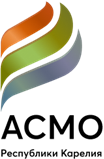 АССОЦИАЦИЯ «СОВЕТ МУНИЦИПАЛЬНЫХ ОБРАЗОВАНИЙ РЕСПУБЛИКИ КАРЕЛИЯ» Повестказаседания Правления Ассоциации «Совет муниципальных образований Республики Карелия»О награждении Почётным знаком «За верность муниципальной службе Карелии»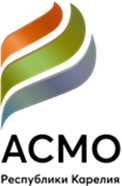 АССОЦИАЦИЯ «СОВЕТ МУНИЦИПАЛЬНЫХ ОБРАЗОВАНИЙ РЕСПУБЛИКИ КАРЕЛИЯ» ЗАСЕДАНИЕ ПРАВЛЕНИЯ22 апреля 2024 года                                                                    г. Петрозаводск                                        РЕШЕНИЕ № 1по вопросу «О награждении Почётным знаком «За верность муниципальной службе Карелии»»В соответствии с п. 4 статьи 7 Устава Ассоциации «Совет муниципальных образований Республики Карелия»	решили:Наградить Почётным знаком Ассоциации «Совет муниципальных образований Республики Карелия» «За верность муниципальной службе Карелии»:1.1 ветеранов государственной службы Республики Карелия, внесших существенный вклад в развитие местного самоуправления Республики Карелия, участвовавших в реформировании и создании системы местного самоуправления в Республике Карелия:- Александрова Ивана Петровича - Белоусову Елену Юрьевну- Богданова Виктора Егоровича- Изотову Татьяну Николаевну- Моисеева Анатолия Александровича- Телегина Валерия Дмитриевича1.2 ветеранов муниципальной службы - глав органов местного самоуправления Республики Карелия:- Бессонова Валерия Павловича- Булавцеву Валентину Ильиничну- Васенину Наталью Валентиновну- Григорьева Владимира Васильевича- Гулевича Леонида Петровича- Гусарова Анатолия Васильевича- Иванихину Татьяну Борисовну-  Муделя Виктора Иосифовича- Паюсова Анатолия Витальевича- Саволайнен Тойво Ивановича- Сорокина Виктора Васильевича- Степанова Владимира Яковлевича- Терво Ольгу Федоровну- Шарипову Татьяну Михайловну- Юрьева Александра Дмитриевича.2. Вручить Почётные знаки на торжественном мероприятии, посвящённом Дню местного самоуправления, 26 апреля 2024 года.Председатель Ассоциации						           В.Н. МурыйДата проведения:23 апреля 2024 годаВремя проведения:12.00 – 14.30Место проведения:г. Петрозаводск